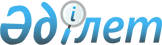 О внесении изменения в нормативное постановление Верховного Суда Республики Казахстан от 9 июля 1999 года № 8 "О судебной практике по применению принудительных мер медицинского характера"Нормативное постановление Верховного Суда Республики Казахстан от 22 декабря 2008 года № 10.
      В связи с изменением законодательства Республики Казахстан пленарное заседание Верховного Суда Республики Казахстан 
      постановляет: 
      1. Внести в нормативное постановление Верховного Суда Республики Казахстан от 9 июля 1999 года № 8 "О судебной практике по применению принудительных мер медицинского характера" (с изменениями и дополнением от 15 августа 2002 года) следующее изменение: 
      в абзаце первом пункта 19 исключить слова "в том числе и в отношении лиц, указанных в части 2 статьи 292 УПК,". 
      2. Согласно статье 4 Конституции Республики Казахстан настоящее нормативное постановление включается в состав действующего права, а также является общеобязательным и вводится в действие со дня официального опубликования. 
					© 2012. РГП на ПХВ «Институт законодательства и правовой информации Республики Казахстан» Министерства юстиции Республики Казахстан
				
Председатель Верховного Суда 
Республики Казахстан
К. Мами
Судья Верховного Суда 
Республики Казахстан, 
секретарь пленарного заседания
Ж. Баишев